4. Verwerving4. Verwerving4. Verwerving4. Verwerving4. Verwerving4. VerwervingObjectbeoordelingPersonenProcesGerelateerde proceduresInformatieSysteemObjectbeoordeling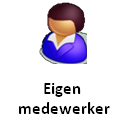 EigenmedewerkerEigendomsverwervingEigenmedewerker
















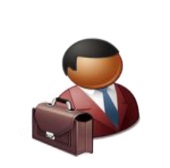 NotarisEigendomsverwerving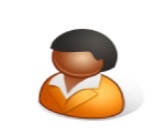 Archeoloog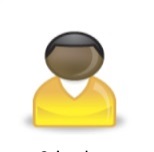 SchenkerEigendomsverwerving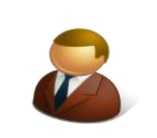 Verkoper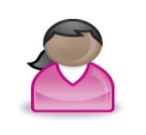 Medewerkerandereinstelling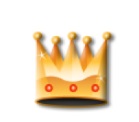 AuteursrechtEigenMedewerkerRegistratie aanwinstEigenmedewerkerRegistratie aanwinstSchenker